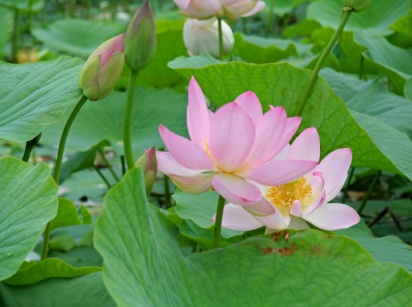 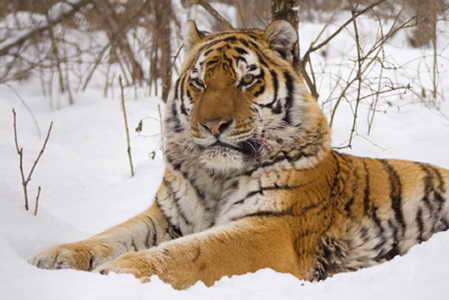 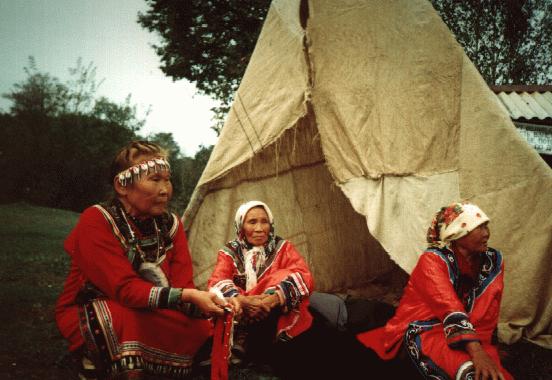 Программа курса по краеведению для учащихся 2 класса «Край, в котором я  живу»Пояснительная запискаПрограмма факультатива «Край, в котором я живу» составлена для работы с младшими школьниками и направлена на социокультурную адаптацию младшего школьника, на подготовку его к гражданской и нравственной деятельности. Данная программа может быть применена в школах и учреждениях дополнительного образования. Материалы программы могут быть использованы на уроках окружающего мира в начальной школе, на уроках окружающего мира при изучении тем с использованием краеведческого материала, на внеклассных занятиях. Изучение родного края способствует воспитанию патриотического курса, дает возможность привлечь к поисково-исследовательской работе. Обучение путем открытий – актуальная проблема нашего времени. Она имеет две черты: исследовательскую активность учащихся и самостоятельное приобретение знаний.Программа обучения рассчитана на школьников 2 классов. В ее основе развитие личности ребенка посредством знакомства с особенностями  родного края.   Целью программы является формирование основ этнического самосознания школьника и расширение собственного культурного опыта, интерес к Хабаровскому краю.   Задачи программы:образовательные: структура программы позволяет познакомить ребят с местонахождением нашего края на карте страны растительным и животным миром, коренными народами Хабаровского края, культурными учреждениями района, историей возникновения и развития малой Родины;развивающие: развивать в детях наблюдательность, самостоятельность и инициативу; развивать у детей способности проявлять свои теоретические, практические умения и навыки;воспитательные: воспитывать такие личностные качества как доброта, честность, взаимопомощь; воспитывать у детей культуру труда и этику общения; воспитывать бережное отношение к природе, родному краю.   Основные принципы, положенные в основу программы:принцип доступности, учитывающий индивидуальные особенности каждого ребенка, создание благоприятных условий для их развития;принцип демократичности, предполагающий сотрудничество учителя и ученика;научности, предполагающий отбор материала из научных источников, проверенных практикой;систематичности и последовательности – знание в программе даются в определенной системе,  накапливая запас знаний, дети могут применять их на практике.Методы работы:словесные методы: рассказ, беседа, сообщения - эти методы способствуют обогащению теоретических знаний детей, являются источником новой информации.наглядные методы: демонстрации рисунков, плакатов, макетов, схем, коллекций, иллюстраций. Наглядные методы дают возможность более детального обследования объектов, дополняют словесные методы, способствуют развитию мышления детей;практические методы: изготовление рисунков, плакатов, схем, практические работы. Практические методы позволяют воплотить теоретические знания на практике, способствуют развитию навыков и умение детей. Учитывая возрастные и психологические особенности детей, специфику курса «Край, в котором я живу» необходимо использовать такие формы проведения занятий как экскурсии, занятия-встречи с информантами, практические работы. Такие формы работы позволяют детям почувствовать их причастность к культурному наследию народа, его ценностям. Особенностью организации учебного процесса по краеведению является динамичность ее форм. Принципиальное изменение форм организации урока заключается в том, что занятие из класса, по возможности, переносится в ту среду, которая изучается (парк, лес, водоем, пришкольный участок, музей, улица, дом, учреждения, предприятия и т. д.). Как можно больше экскурсий, целевых прогулок, походов, тематических актов, игр и праздников на воздухе, то есть необходимо расширение образовательного пространства. Наряду с традиционными, в программе используются современные технологии и методики: технология развивающего воспитания и обучения, здоровьесберегающие технологии, игровые технологии, компьютерные технологии, краеведо-туристические технологии, проектные технологии.Программа «Край, в котором я живу» предусматривает следующие формы контроля знаний, умений и навыков: разноуровневые тестовые контрольные работы, отчеты по экскурсиям, практическим работам, защиту проектов.Занятия кружка проходят 1 раз в неделю в течение 1 академического часа, 34 часа.Программа факультатива «Край, в котором я живу»Тема 1: “Что я уже знаю о Хабаровском крае”. (5 часов)Мой адрес. Как меня найти во вселенной.Символы Комсомольского района и Хабаровского края.Коренные народы Хабаровского края.7 чудес Хабаровского края. Чем наше село Хурба отличается от других сёл. Тема 2: “Наш край на карте”. (13 часов)Атлас «Люби и знай свой край». Как работать с атласом.Политико-административная карта. Условные обозначения. Границы и соседи Хабаровского края. Моря, омывающие Хабаровский край.17 районов Хабаровского края и их административные центры.Города Хабаровского края.Город Хабаровск - столица Дальневосточного федерального округа.Озёра Хабаровского края.Реки Хабаровского края. Транспортные пути в Хабаровском крае.Физическая карта. Поверхность нашего края. Горные хребты и низменности.Подземные сокровища. Месторождения полезных ископаемых.Подземные сокровища. Месторождения полезных ископаемых. Ролевая игра «Большой совет 17 районов»Большая интерактивная игра «Хабаровский край на карте». Тема 3: “Изучаем историю Хабаровского края”. (9 часов.)Коренные народы Хабаровского края. Племена охотников, рыболовов и оленеводов.Быт коренных народов Хабаровского края. Выезд в краеведческий музей г. Комсомольск-на-Амуре.Искусные мастерицы коренных народов Хабаровского края. Орнамент.Сказки коренных народов Хабаровского края. Сказки коренных народов Хабаровского края. Выезд в ТЮЗ г. Комсомольск-на-Амуре.Открытие и заселение края. И.Ю.Москвитин, В.Д.Поярков.Открытие и заселение края. Е.П.Хабаров.Открытие и заселение края. И.Ф.Крузенштерн, Г.И.Невельской.Открытие и заселение края. В.К.Арсеньев. Тема 4: «Охрана природы». (3 часа)Растения Красной книги Хабаровского края. Ролевая игра – совещание экологов «Кому отдать миллион рублей?». Животные Красной книги Хабаровского края. Ролевая игра – совещание экологов «Кому отдать миллион рублей?».Заповедники Хабаровского края.Тема 5: «Викторина «Люби и знай свой край» (1 час)Школьная викторина «Люби и знай свой край». Тема 6: «Презентация для родителей «Всё, что я знаю о Хабаровском крае». (2 часа)Подготовка к презентации для родителей «Всё, что я знаю о Хабаровском крае».Презентация для родителей «Всё, что я знаю о Хабаровском крае». Учебный план курса по краеведению для учеников 2 класса «Край, в котором я  живу»Основные требования к знаниям и умениямПри изучении программы факультатива  «Край, в котором я живу» учащиеся должны знать: Историю своего края;- Общее представление о предмете и многообразии знаний о родном крае. Выполнение инструкции «поведение на экскурсии». Интерес к предмету (эмоциональный уровень);- Общее представление о «следах времени». Выполнение инструкции «движение по дорогам села». Развитие воображения;- Знакомство со «знакомым» радость собственного нового узнавания. Навык поведения на маршруте, соблюдения экологических норм. Развитие наблюдательности;- Практические навыки исследовательской работы. Развитие  наблюдательности, способности к анализу. Эмоциональное восприятие события («экспедиция» для детей – приключение и азарт).                  Учащиеся должны уметь:участвовать в беседе с информантами;посещать музеи и другие культурные учреждения;участвовать в игровых занятиях, праздниках, научных мини-конференциях.ТемаДатаКоличество часовКоличество часовКоличество часовКоличество часоввсего часовТемаДататеорияпрактикаэкскурсиимассовые мероприятиявсего часов1.Мой адрес. Как меня найти во вселенной.112.Символы Комсомольского района и Хабаровского края.113.Коренные народы Хабаровского края.114. 7 чудес Хабаровского края. 115.Чем наше село Хурба отличается от других сёл. 116.Атлас «Люби и знай свой край». Как работать с атласом.117.Политико-административная карта. Условные обозначения. 118.Границы и соседи Хабаровского края. Моря, омывающие Хабаровский край.119.17 районов Хабаровского края и их административные центры.1110.Города Хабаровского края.1111.Город Хабаровск - столица Дальневосточного федерального округа.1112.Озёра Хабаровского края.1113.Реки Хабаровского края. 1114.Транспортные пути в Хабаровском крае.1115.Физическая карта. Поверхность нашего края. Горные хребты и низменности.1116.Подземные сокровища. Месторождения полезных ископаемых.1117.Подземные сокровища. Месторождения полезных ископаемых.1118.Подземные сокровища. Месторождения полезных ископаемых. Ролевая игра «Большой совет 17 районов»1119.Большая интерактивная игра «Хабаровский край на карте».1120.Коренные народы Хабаровского края. Племена охотников, рыболовов и оленеводов.1121.Быт коренных народов Хабаровского края. Выезд в краеведческий музей г.Комсомольск-на-Амуре.1122.Искусные мастерицы коренных народов Хабаровского края. Орнамент.1223.Сказки коренных народов Хабаровского края. 1124.Сказки коренных народов Хабаровского края. Выезд в ТЮЗ г. Комсомольск-на-Амуре.1125.Открытие и заселение края. И.Ю.Москвитин, В.Д.Поярков.1226.Открытие и заселение края. Е.П.Хабаров.1127.Открытие и заселение края. И.Ф.Крузенштерн, Г.И.Невельской.1128.Открытие и заселение края. В.К.Арсеньев1129.Растения Красной книги Хабаровского края. Ролевая игра – совещание экологов «Кому отдать миллион рублей?». 1130.Животные Красной книги Хабаровского края. Ролевая игра – совещание экологов «Кому отдать миллион рублей?».1131.Заповедники Хабаровского края1132.Школьная викторина «Люби и знай свой край». 1133.Подготовка к презентации для родителей «Всё, что я знаю о Хабаровском крае».1134. Презентация для родителей «Всё, что я знаю о Хабаровском крае».11Всего часов:10143634